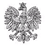  7 SZPITAL MARYNARKI WOJENNEJ Z PRZYCHODNIĄ       Samodzielny Publiczny Zakład Opieki Zdrowotnej   imienia kontradmirała profesora Wiesława Łasińskiego                ul. Polanki 117,  80-305 GdańskGdańsk, 30.11.2023r.INFORMACJA o wyborze najkorzystniejszej ofertyKonkurs Ofert na udzielenie zamówienia na świadczenia zdrowotne w zakresie:DIAGNOSTYKA LABORATORYJNA, MIKROBIOLOGIA I SEROLOGIA ORAZ PROWADZENIE BANKU KRWI WRAZ Z NAJMEM POWIERZCHNI PRZEZNACZONYCH DO ICH REALIZACJI W LATACH 2024-2029ZAMAWIAJĄCY: 7 Szpital Marynarki Wojennej z Przychodnią Samodzielny Publiczny Zakład Opieki Zdrowotnej imienia kontradmirała profesora Wiesława Łasińskiego w Gdańsku, ul. Polanki 117, 80-305 GdańskRODZAJ I TRYB ZAMÓWIENIA: Usługa w trybie konkursu ofertOPIS PRZEDMIOTU ZAMÓWIENIA: świadczenia zdrowotne w zakresie: diagnostyki laboratoryjnej, badań mikrobiologicznych i serologii oraz prowadzenie banku krwi wraz z najmem powierzchni przeznaczonej do ich realizacji NAZWA I ADRES WYKONAWCY, KTÓREGO OFERTĘ WYBRANO WRAZ Z PUNKTACJĄ: Diagnostyka Sp. z o.o., ul. M. Życzkowskiego 16, Kraków [31 – 864]UzasadnienieOferta spełniająca warunki ustawy, SWKO i nie podlegająca odrzuceniu.Ofert odrzuconych: brakNAZWY I ADRESY INNYCH WYKONAWCÓW, KTÓRZY ZŁOŻYLI OFERTY WRAZ Z PUNKTACJĄ ALAB laboratoria Sp. z o.o., ul. Stępińska 22/30, Warszawa [00 - 739]UNIEWAŻNIENIE: Zamawiający nie unieważnił Konkursu Ofert.PODPISANIE UMOWY: Zamawiający, informuje iż podpisanie umowy nastąpi po upływie 7 dni od dnia dokonania ogłoszenia o wynikach Konkursu Ofert. Zamawiający, zastrzega jednocześnie, iż termin podpisania umowy może ulec przedłużeniu w przypadku wpłynięcia do Zamawiającego ewentualnych odwołań, na podstawie art. 154 ustawy o świadczeniach opieki zdrowotnej finansowanych ze środków publicznych.kmdr dr n. med. Krzysztof SZABATKomendant7 Szpitala Marynarki Wojennej w GdańskuKryterium:cenowe I80 pktKryterium:jakościowe I5 pktKryterium:jakościowe II5 pktKryterium:doświadczenia5 pktKryterium:dostępności5 pktSuma:Suma:100 pktKryterium:cenowe I59,16 pktKryterium:jakościowe I5 pktKryterium:jakościowe II5 pktKryterium:doświadczenia5 pktKryterium:dostępności2 pktSuma:Suma:76,16 pkt